	Céline Lemercier – bourcelinelm@gmail.com – 06 61 83 81 87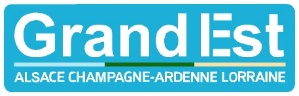 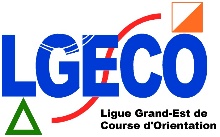 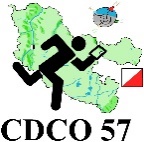 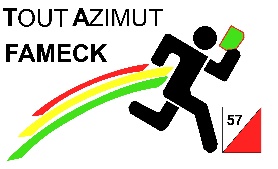 MAIZIERES LES METZ – Course au scoreDimanche 17 novembre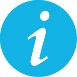 INFORMATIONS GÉNÉRALESOrganisation : TOUT AZIMUT FAMECKOrganisation : TOUT AZIMUT FAMECKCOURSE COMPTANT POURLE CLASSEMENT NATIONALOUI – NONDirecteur de course : Céline LEMERCIERDirecteur de course : Céline LEMERCIERCOURSE COMPTANT POURLE CLASSEMENT NATIONALOUI – NONDélégué : Délégué : COURSE COMPTANT POURLE CLASSEMENT NATIONALOUI – NONArbitre : Arbitre : COURSE COMPTANT POURLE CLASSEMENT NATIONALOUI – NONContrôleur des circuits : Contrôleur des circuits : COURSE COMPTANT POURLE CLASSEMENT NATIONALOUI – NONTraceur : Nicolas SteinTraceur : Nicolas SteinCOURSE COMPTANT POURLE CLASSEMENT NATIONALOUI – NONGEC : GEC : COURSE COMPTANT POURLE CLASSEMENT NATIONALOUI – NON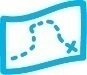 CARTENom : Bois l’AbbéNom : Bois l’AbbéÉchelle : 1/10000eRelevés : 2016Relevés : 2016Équidistance :5mCartographe : Frantz MareignerCartographe : Frantz MareignerType de terrain :Type de terrain :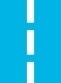 ACCÈS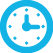 HORAIRESFléchage : sur la D112F – rue Lothaire (Gymnase Joël Bommersheim)Coordonnées GPS : 49°13'15.7"N 6°08'44.6"EFléchage : sur la D112F – rue Lothaire (Gymnase Joël Bommersheim)Coordonnées GPS : 49°13'15.7"N 6°08'44.6"EAccueil : A partir de 9hAccueil : A partir de 9hDistance parking-accueil : de 0 à 50mDistance parking-accueil : de 0 à 50mDépart : Entre 10h et 11h30Départ : Entre 10h et 11h30Distance accueil-départ : sur placeDistance accueil-départ : sur placeDistance arrivée-accueil : 50 mDistance arrivée-accueil : 50 mFermeture des circuits : à 14hFermeture des circuits : à 14h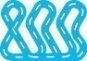 CIRCUITS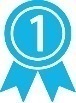 RÉSULTATSCircuit Vert : 2kmCircuit Vert : 2kmSur la page facebook du club : ToutAzimutFameckSur la page facebook du club : ToutAzimutFameckCircuit Jaune : 3kmCircuit Orange : 5 kmCircuit Jaune : 3kmCircuit Orange : 5 kmSur la page facebook du club : ToutAzimutFameckSur la page facebook du club : ToutAzimutFameck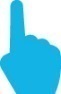 SERVICESUne buvette sera proposée (café – gâteaux)Une buvette sera proposée (café – gâteaux)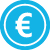 TARIFSLicenciés FFCO :  3€Licenciés FFCO :  3€Non-licenciés FFCO : 5€Non-licenciés FFCO : 5€Familles : 10€Familles : 10€Location de puce : 30€ ou un papier officiel (CI, permis, clés de voiture…)Location de puce : 30€ ou un papier officiel (CI, permis, clés de voiture…)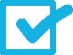 INSCRIPTIONSInscriptions attendues si possible pour le jeudi 14 novembre – nicolas.stein@orange.frInscriptions attendues si possible pour le jeudi 14 novembre – nicolas.stein@orange.fr/!\ Pour être chronométré vous devez obligatoirement présenter un certificat médical datant de moins d'un an à la date d’inscription à la compétition et permettant d'établir l'absence de contre-indication à la pratique du sport ou de la course d’orientation, en compétition./!\ Pour être chronométré vous devez obligatoirement présenter un certificat médical datant de moins d'un an à la date d’inscription à la compétition et permettant d'établir l'absence de contre-indication à la pratique du sport ou de la course d’orientation, en compétition.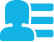 CONTACT